ΠΑΝΕΠΙΣΤΗΜΙΟ ΔΥΤΙΚΗΣ ΜΑΚΕΔΟΝΙΑΣ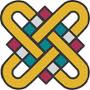 ΠΑΙΔΑΓΩΓΙΚΗ ΣΧΟΛΗ ΦΛΩΡΙΝΑΣΠΑΙΔΑΓΩΓΙΚΟ ΤΜΗΜΑ ΝΗΠΙΑΓΩΓΩΝΠρόσκληση ΣυμμετοχήςΣτο πλαίσιο του προγράμματος Erasmus + Action: KA2: Change Makers| Nurturing the design thinking mindset of children through gaming (Project Νο: 2016-1-ES01-KA201-025214, website: http://www.changemkrs.eu/), το Παιδαγωγικό Τμήμα Νηπιαγωγών του Πανεπιστημίου Δυτικής Μακεδονίας θα πραγματοποιήσει τριήμερο επιμορφωτικό σεμινάριο με τη συμμετοχή εκπαιδευτικών από τις ευρωπαϊκές χώρες των εταίρων. Το σεμινάριο αφορά την αξιοποίηση του διδακτικού υλικού που δημιουργήθηκε στα πλαίσια του προγράμματος, ώστε να μπορούν οι εκπαιδευτικοί να εφαρμόσουν την προσέγγιση design thinking στις τάξεις τους (ηλικία μαθητών 6-10 ετών), με μόνη υποχρέωση την υλοποίηση ορισμένων μικροδιδασκαλιών μετά το πέρας του σεμιναρίου. 	  Η επιμόρφωση θα πραγματοποιηθεί στην αγγλική γλώσσα τις ημέρες 24, 25 &26 Απριλίου 2018 (09:00- 17:30 καθημερινά) στην Παιδαγωγική Σχολή του Πανεπιστημίου Δυτικής Μακεδονίας. Υπάρχουν 5 διαθέσιμες θέσεις για Έλληνες εκπαιδευτικούς. Μπορείτε να εκδηλώσετε ενδιαφέρον μέχρι την Πέμπτη 29 Μαρτίου 2018 (για να υπάρχει χρόνος εξασφάλισης επιμορφωτικής άδειας από την υπηρεσία σας) στην ηλεκτρονική διεύθυνση itsolopani@uowm.gr. Θα δοθεί βεβαίωση συμμετοχής σύμφωνα με το πρότυπο Europass. Επιστημονικός Υπεύθυνος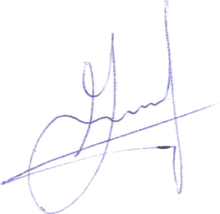 Μπράτιτσης ΘαρρενόςΑναπληρωτής Καθηγητής Τμήματος Νηπιαγωγών ΠΔΜ